Publicado en  el 06/03/2014 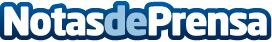 "Pólvora", el nuevo disco de Leiva, ya es Disco de OroDatos de contacto:Sony MusicNota de prensa publicada en: https://www.notasdeprensa.es/polvora-el-nuevo-disco-de-leiva-ya-es-disco-de Categorias: Música http://www.notasdeprensa.es